東深井福祉会館/障害者福祉センターの予定6月～7月　　　　　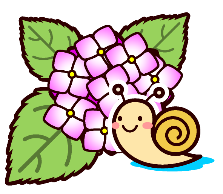 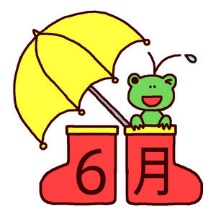 *主なイベントは流山市広報・福祉会館ホームページに掲載t 04.7155.3638/f 04.7153.3437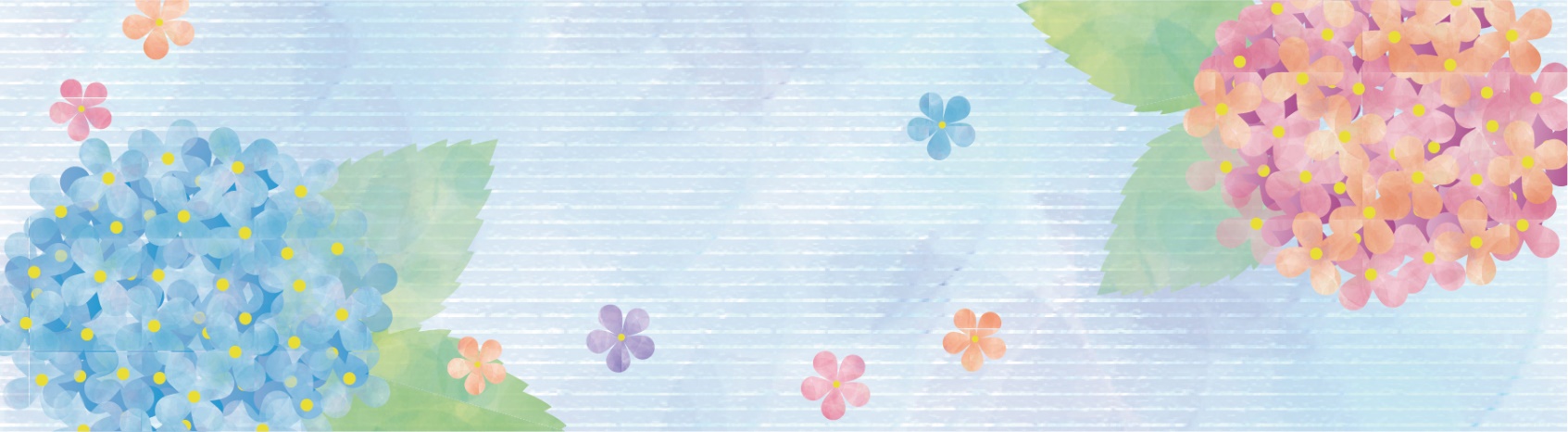 日時イベント名内容所属6/1（金）～9/14（金）12：45～14：45平成30年度手話講習会手話を初めて学ばれる方のための講習会です。全15回。募集は締め切りました。障害センター1F6/2（土）10：00～13：30雨天時は6/9（土）野菜収穫＆バーベキュー無農薬で育った美味しい野菜の収穫と外でのバーベキューや流しそうめんをご一緒に楽しみませんか？※整理券の配布は終了しました。自主事業2F　福祉会館6/4(月)＆7/2（月）13：30～15:00千寿の会水無月&文月午後のひとときに気軽な交流をする時間です。どの年齢層の方もご参加いただけ、お楽しみいただけます！6月はデュオRCのマンドリンとギターの演奏が、7月は龍乃流舞踊の披露があります。4月よりお菓子代として100円かかります。（7月分申し込みは6/2（水）～6/22（金））自主講座2F福祉会館6/28(木)＆7/26（木）13:30～15:00ダンスセラピーダンスセラピーは習うダンスではなく体を動かす時間です。毎月第4木曜日午後、2階大広間にて受付は毎月2日～当日先着20名自主講座2Ｆ福祉会館7/16（月・祝）9：30～12：00シュガークラフトで作るビーチグラスドーム整理券配布6/2（土）AM9：00～甘い香りのするシュガーペーストで、今年は夏のビーチをイメージした作品をシュガークラフト作家の山内亜希先生を講師にお迎えし、制作します。先着10名。材料費2300円。持ち物は作品を持ち帰る袋、エプロン。※お子様連れの方は保育体制が取れませんので小学生以上に限らせていただきます。どうぞご了承ください。※整理券配布時に費用の集金を行います。お釣りのないようにご用意ください。自主事業2F　福祉会館7/20（金）10：00～13：00障害者料理講座申込受付期間6/22（金）～7/10（火）障害者手帳お持ちの方対象。送迎・申込み1週間前まで　7月は初石公民館です。メニューはジャージャー麺と夏野菜の甘酢あえ、トマトと卵のスープ。￥500以内。障害センター1F8月以降実施の講座で6・7月申込みの講座8/1（水）10：00～12：00視覚障害理解のための講演会申込受付期間7/2（月）～7/27（金）日常生活の中で障害を抱えている人に出会った際に、どのように支援をしていいかわからず、お声をかけるのを戸惑われた経験はないでしょうか。今年度は視覚障害について当事者でもあり、点字・点訳の講師をされている飯田三つ男先生のお話を伺い、視覚障害について理解を深める講演会を開催します。この講演会をきっかけに視覚障害について理解を深め、身近な支援に役立ててみませんか。先着80名。参加費としてプリント代200円。自主講座障害センター1F8/4（土）19：00～21：00星を観る会整理券配布7/2（月）AM8：45～今年も気象予報士で南極観測隊にも参加されている武田康男さんが、天体の解説を行います。火星、土星、木星、金星等の観測を予定しています。星を観察しながら、夏の夜に宇宙に想いをめぐらせませんか？子供から大人まで楽しめるイベントです。※曇雨天時には室内で写真や映像を使用したお話を予定。先着30名。※蚊よけ対策をお願いします※望遠鏡の持ち込みはご遠慮ください。自主講座2F　福祉会館